O’ZBEKISTON RESPUBLIKASI OLIY VA O’RTA MAXSUS  TA’LIM VAZIRLIGI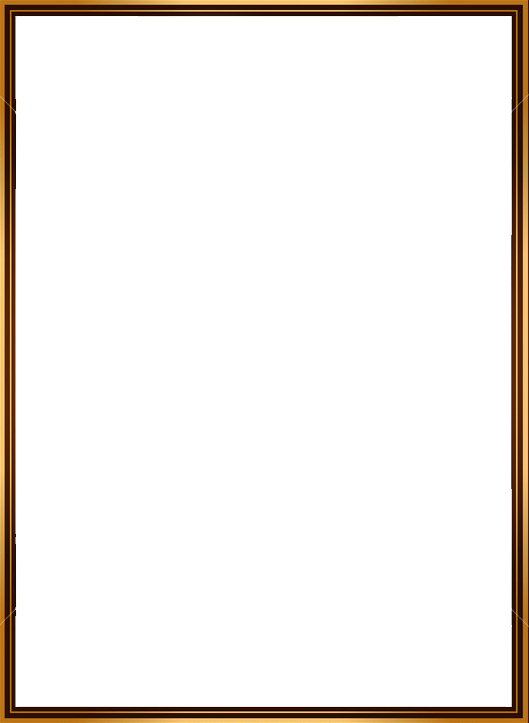 NIZOMIY NOMIDAGI TOSHKENT DAVLAT PEDAGOGIKA UNIVERSITETIUmumiy pedagogika kafedrasi kattao’qituvchisi O’.I. Abdullayevaning 2018-yil21- dekabr kuni “Fuzika-matematika” fakultetiMO’M  yo’nalishi  202-guruh  talabalari bilan o’tkaziladigan ochiq seminar mashg’ulotiISHLANMASI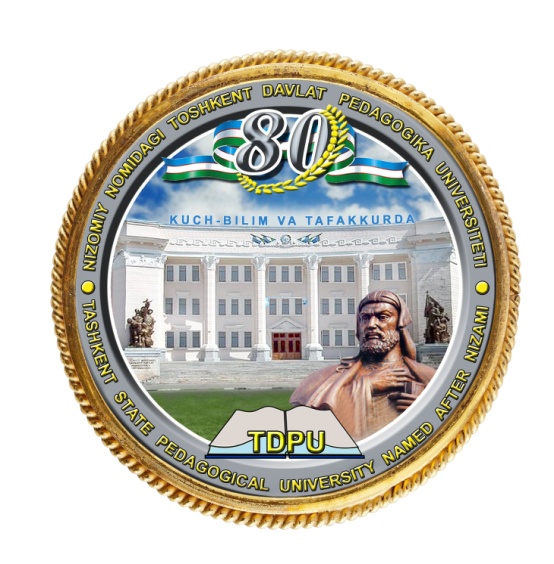 Mavzu: OILA TARBIYASIToshkent -201816-mavzu:Oila tarbiyasi(Seminar mashg‘uloti ishlanmasi  2 soat)RejaOila, uning vazifalari va turlari.Zamonaviy oilalar rivojining o‘ziga xos xususiyatlari.Ta’lim muassasasining oila bilan olib boradigan ish shakllari1-ilova Mustaqil ta’lim topshiriqlari:Mavzu: Jismoniy va estetik tarbiya 1. Pedagogikaga oid o‘quv adabiyotlarini o‘qib, jismoniy va estetik tarbiyaning vositalarini konspekt qilish.2. Savollarga javob bering. Jismoniy tarbiya deganda nima tushuniladi? “Jismoniy kamolat” tushunchasi o‘zida nimani ifoda etadi? Jismoniy tarbiya samaradorligini nimalarda ko’rishimiz mumkin?.Jismoniy tarbiyaning maqsadi nima?Jismoniy tarbiyaning estetik va axloqiy vazifalariga nimalar kiradi?“Sog‘lom avlod dasturi” talablariga muvofiq respublika miqyosidagi qanday sport musobaqalari yo‘lga qo‘yilgan? Jismoniy madaniyat qanday mazmunga ega? Adabiyotlar: Yusupova P. Maktabgacha tarbiya pedagogikasi. – T.: O‘qituvchi, 1993; Подласый И.П. Педагогика. В 2-х кн. Кн.1. – М.: ВЛАДОС, 2003; Pedagogika nazariyasi va amaliyoti. B.X.Xodjaev.-Toshkent, “Sano-stan2-ilova1-topshiriq. Oila, uning vazifalari va turlariga doir blits-so‘rov savollari“Oila” tushunchasiga tarif bering.Oila qanday jihatlarni o‘zida aks ettiradi?Jamiyatga munosabatiga ko‘ra oila qanday vazifalarni bajaradi?Insonga nisbatan munosabatiga ko‘ra oilaning vazifalariga nimalar kiradi?Oilaning iqtisodiy funktsiyasi qanday vazifani bajaradi?Oilaning ijtimoiy funktsiyasiga nimalar kiradi?Oilaning reproduktiv funktsiyasi nimalardan iborat? Nikohiy holat bo‘yicha oilalarni qanday turlarga bo‘lish mumkin?Bolalar soniga ko‘ra zamonaviy oilalarning qanday turlari mavjud?O‘zaro munosabat turiga ko‘ra oilalarni qanday turlarga tasnif qilish mumkin?Shaxslararo munosabatlar tavsifiga ko‘ra oilalar qanday guruhlashtiriladi?Jamiyat     va     oilaning     o‘zaro     munosabatini sharhlab bering.O‘zbek oilasidagi  shaxslararo munosabatlar sizni qoniqtiradimi?    Bunga  munosabatingiz.Oilaning    maktab    bilan    hamkorligi    qanday bo‘lganda tarbiya samarali bo‘ladi, deb o‘ylaysiz?Bola tarbiyasida mahalla, jamoatchilikning o‘rni qanday?3-илова2-topshiriq. Zamonaviy oilalar rivojining o‘ziga xos xususiyatlarini tavsiflashga doir ikki qismli kundaliklar topshirig‘i	Quyida keltirilgan “Zamonaviy oilalar rivojining o‘ziga xosliklari” mavzusidagi ikki qismli kundalikning chap tomondagi ustunida keltirilgan fikrlar bilan tanishing va o‘ng tomondagi ustunga ularning har biriga izoh yozing.4-илова3-topshiriq. “Hayotiy vaziyatlar” mashqi.Maqsad: talabalarda turli hayotiy vaziyatlarni borligicha, aslidek, tabiiy qabul qilish ko‘nikmalarini shakllantirish.Ko‘rsatma: Sizning hayotingizda turli-tuman hayotiy vaziyatlar sodir bo‘lgan. Ularning ayrimlari ijobiy, ayrimlari esa salbiy mazmunga ega.  Ayni vaqtda Sizga hayotingizda sodir etilgan hayotiy vaziyatlarning jadvalini yaratish topshirig‘i beriladi. Jadvalda to‘rtta ustun hosil qilib, ularning birinchisini “Ijobiy ahamiyatga ega hayotiy vaziyatlar”, uchinchisini “Salbiy xarakterga ega hayotiy vaziyatlar” deb nomlang. Ikkinchi va to‘rtinchi ustunlarni esa “Ularning oqibatlari” deb nomlab, hayotiy vaziyatlar Sizga nimalarni taqdim etganligini, buning natijasida o‘zingizda qanday fazilat (sifat yoki illat) shakllanganligini tahlil qiling. Jadvalni to‘ldirishni tug‘ilganingizdan boshlab, to 7 yoshgacha bo‘lgan davrda hayotingizda sodir bo‘lgan voqea-hodisalardan boshlang. Eslashga harakat qiling: qanday hayotiy vaziyatlarga duch kelgan va ularni qanday baholagansiz.  4-topshiriq:.  Quyida keltirilgan ta’lim muassasining oila bilan olib boradigan ish shakllari bilan tanishing.Ularni mazmuniga ko’ra ikki-jamoaviy va individual ish shakllariga ajrating.1.Pedagogik lektoriyalar  2Oilaga tashrif buyurish.3. Ilmiy-amaliy topshiriqlar.  4Pedagogik topshiriqlar.5. Ota-onalar majlisi. 6. Pedagogik konsultatsiya.7. Ochiq eshiklar kuni8. Majburiy pedagogic ta’lim.Jamoaviy ish shakllari         Individual ish shakllari5-topshiriq. Mazmuniga ko’ra quyidagi ta’riflar ta’lim muassasining oila bilan olib boradigan ish shakllaridan qaysi biriga tegishli ekanligini aniqlang1.Mazkur shakl ota-onalarning e’tiborini tarbiyaning zamonaviy muammolariga e’tibor qaratishlari maqsadida o’tkaziladi. Bu shakl ota-onalarni tarbiya nazariyasiga asoslangan tizimli bilimlar bilan qurollantirishni ko’zda tutadi.     2. Mazkur shakl sinflar bo’yicha o’tkaziladi.Albatta 1-mashg’ulotni ta’lim           muassasi boshqaruvchilari:director,ilmiy mudir,ma’naviy-marifiy ishlar bo’yicha director o’rinbosari o’tkazgani maqsadga muvofiq.    3. Mazkur ish shaklida tarbiya muammolari bo’yicha ota-onalar bilan bir yilda bir marotaba o’tkaziladi. Oila tarbiyasidagi ko’proq yetilib turgan muammo aniqlanadi.     4.Ushbu ish shaklida ta’lim muassasiga ota-onalar taklif etilib,o’quvchilar tomonidan amalga oshirilgan ishlar taqdimoti o’tkaziladi.Odatda uni ta’til vaqtida,chorakning boshlanishiga to’grilanadi.Foydalanilgan adabiyotlar ro‘yxati1 Shaxs va oila tarbiyasining pedagogikasi. O‘quv qo‘llanma. I.Sh.Alqarov, R.Mamatqulova, N.D.Norqulov.-Toshkent. 20092.Pedagogika. Toxtaxodjaeva M.X. va boshqalar. – Toshkent, O‘zbekiston faylasuflari milliy jamiyati, 2010.3.Oila pedagogikasi. Jamoa.–Toshkent, Aloqachi, 2008. 4.Pedagogikadan amaliy mashqlar va masalalar /O‘quv qo‘llanma. O‘.Asqarova. –Toshkent, Istiqlol, 2005.5.Pedagogik entsiklopediya. I va II jild. “O‘zbekiston milliy entsiklopediyasi” Davlat ilmiy nashriyoti. -Toshkent, 2012.6.TEACHING AND LEARNING Pedagogy, Curriculum and Culture by Alex Moore 2012. 7.Pedagogika nazariyasi va amaliyoti. B.X.Xodjaev.-Toshkent, “Sano-standart” nashriyoti, 2017.8.Quronov M. Milliy tarbiya – Toshkent: Ma’naviyat. 2007Uyga vazifani e’lon qilish:	17-mavzu: O‘quvchilarning jismoniy va estetik tarbiyasi (Seminar mashg‘uloti ishlanmasi  2 soat)RejaJismoniy tarbiyaning maqsad va vazifalari.Estetik tarbiya mazmuni.Jismoniy va estetik tarbiya vositalari..      4.Muzeyga ekskursiya uyushtirishga doir ishlanma.Shahar va qishloq oilalarining ijtimoiy hayot tarzidagi farqOta-ona qanchalik yuqori mahlumotga ega bo‘lsa, ularning bolalari ta’lim muassasasida shunchalik muvafaqqiyatli o‘qishadi.Bozor iqtisodiyoti sharoitida moddiy jihatdan turlicha  tahminlanganlikOiladagilar sonini kamaytirish, tug‘ilishning oldini olishZamonaviy oilalar ajralishlar sonining ko‘zga ko‘rinarli ko‘payganligiOilada ota-onalar psixologik jihatdan tayyor bo‘lishi mumkin. Lekin  hammasi ham yetarlicha pedagogik bilimlarga ega emas.Ijtimoiy hayotning madaniy saviyasining pastligiOilada ayollarga tushadigan «yuk»ning kattaligiAvlodlar orasidagi konfliktlarning kuchayib borayotganligiIjobiy ahamiyatga ega hayotiy vaziyatlarUlarning oqibatlariSalbiy xarakterga ega hayotiy vaziyatlarUlarning oqibatlari